ΦΩΤΟΓΡΑΦΙΚΟ ΥΛΙΚΟ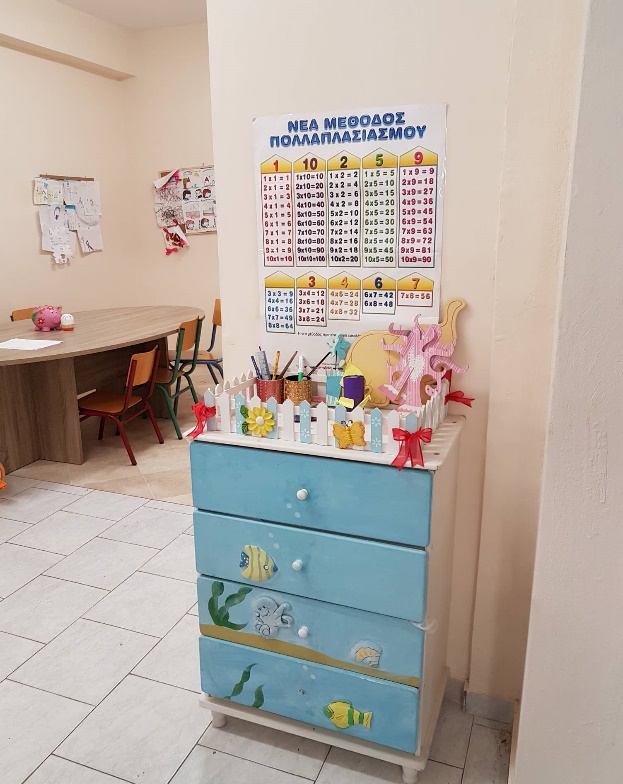 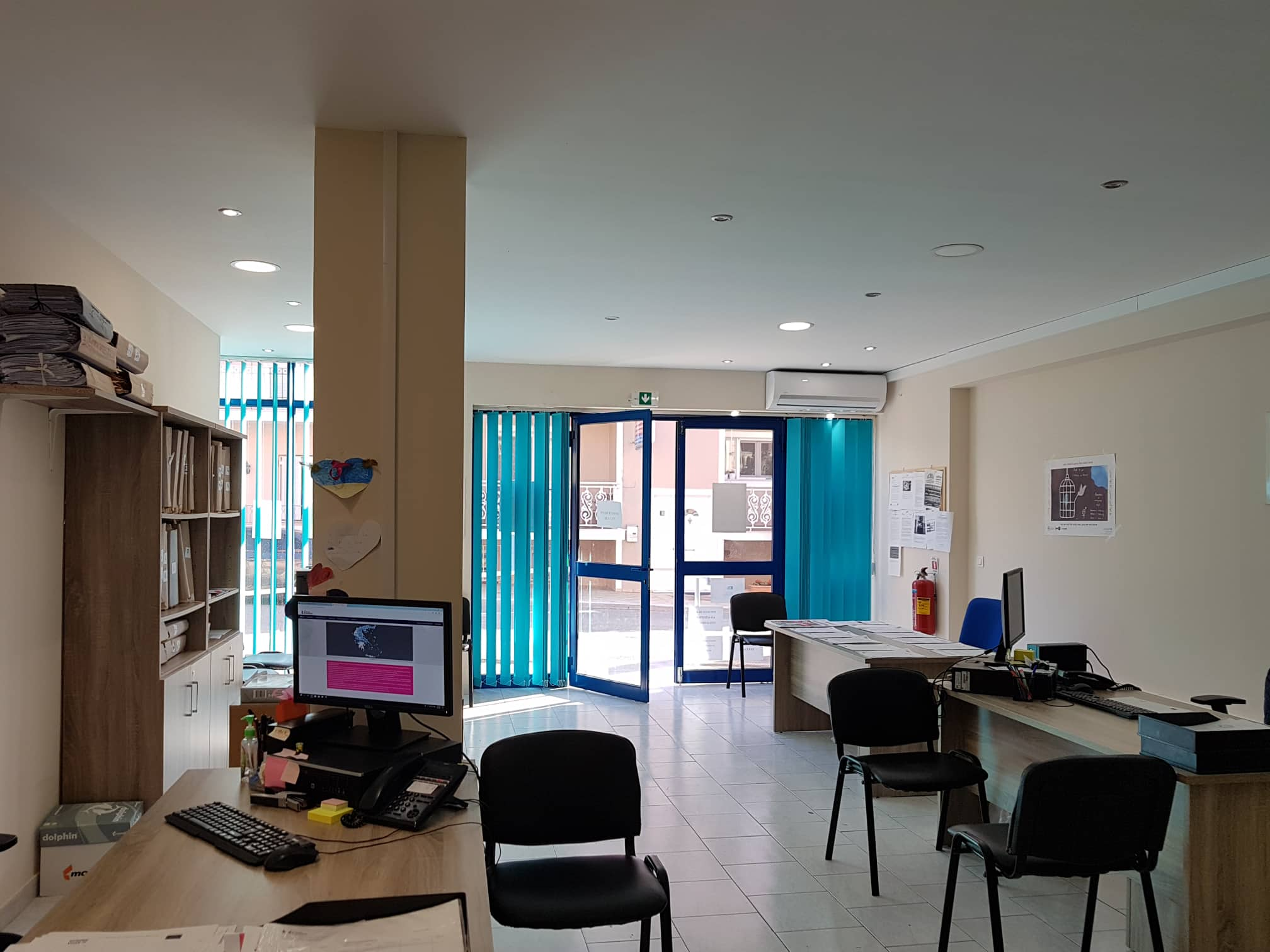 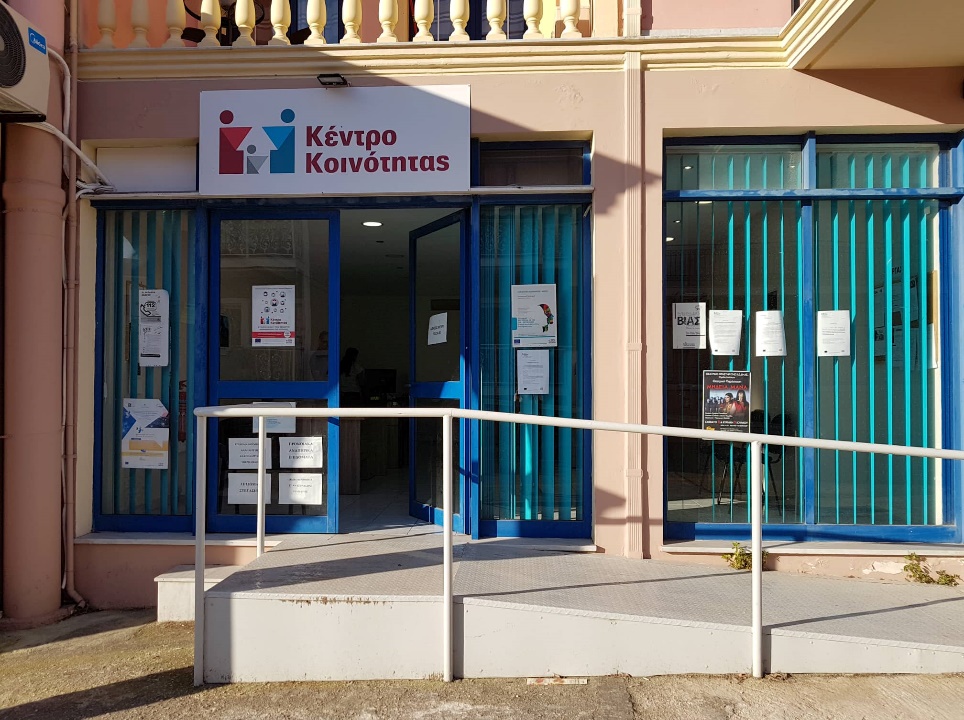 1. Κέντρο Κοινότητας Δήμου Αργοστολίου με Παράρτημα Ρομά.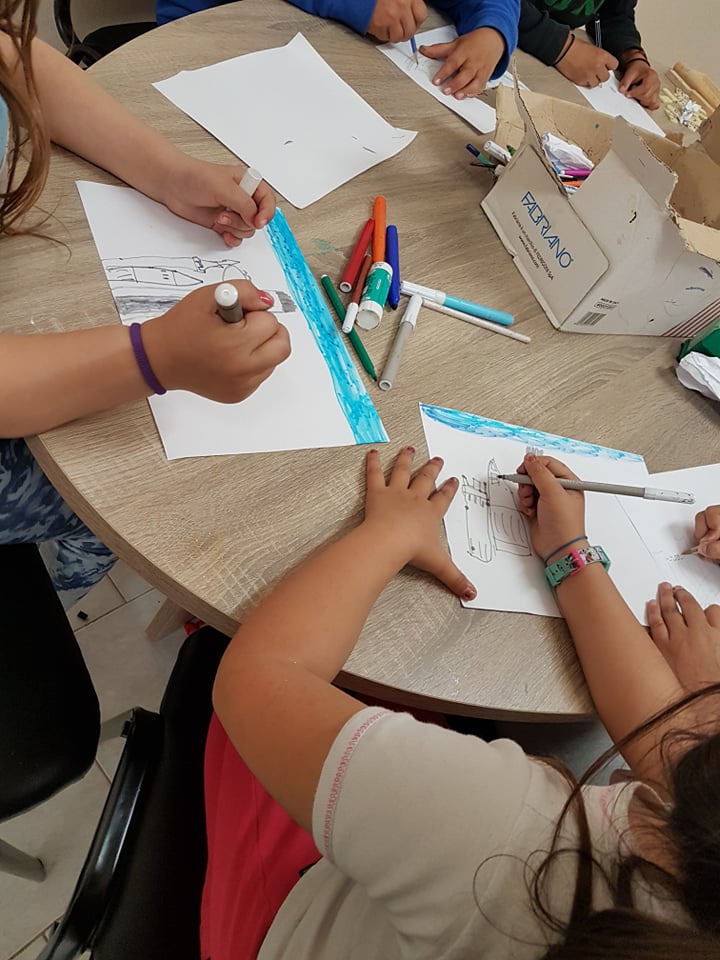 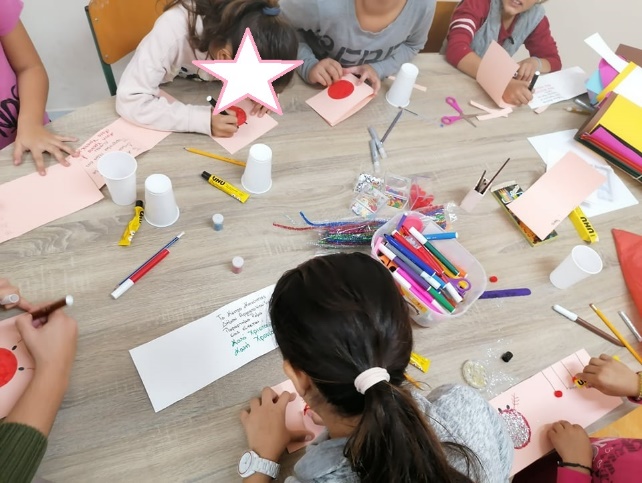 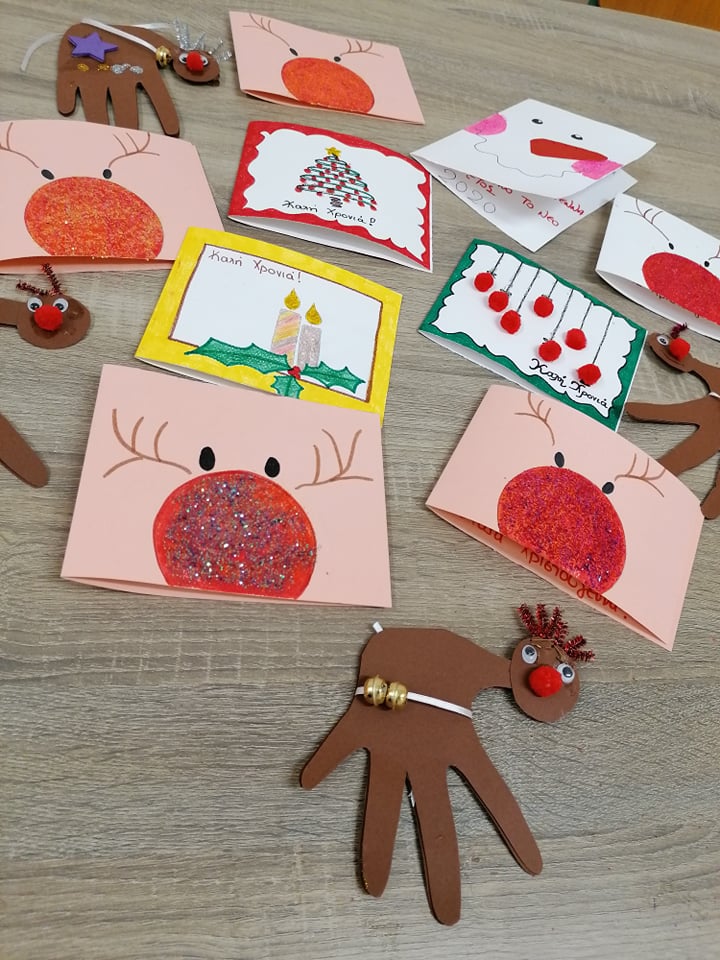 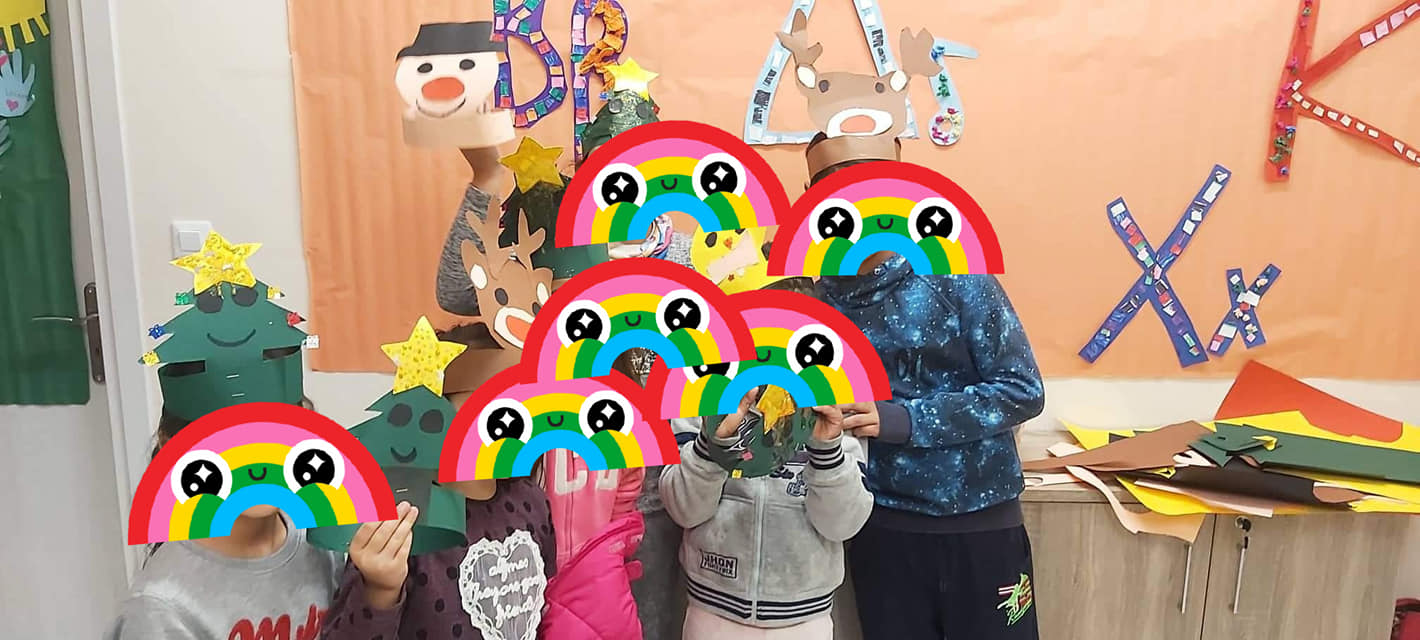 2. Δημιουργική απασχόληση ανήλικων Ρομά.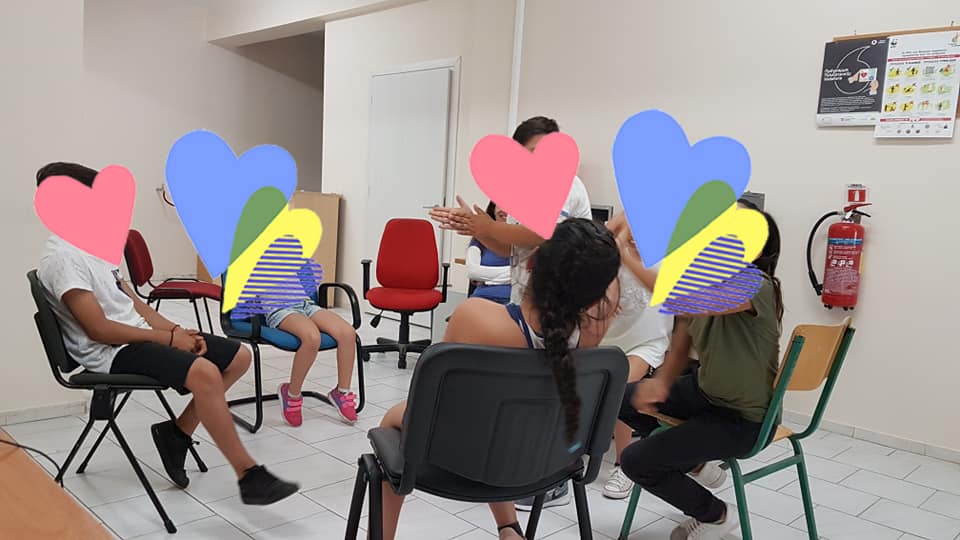 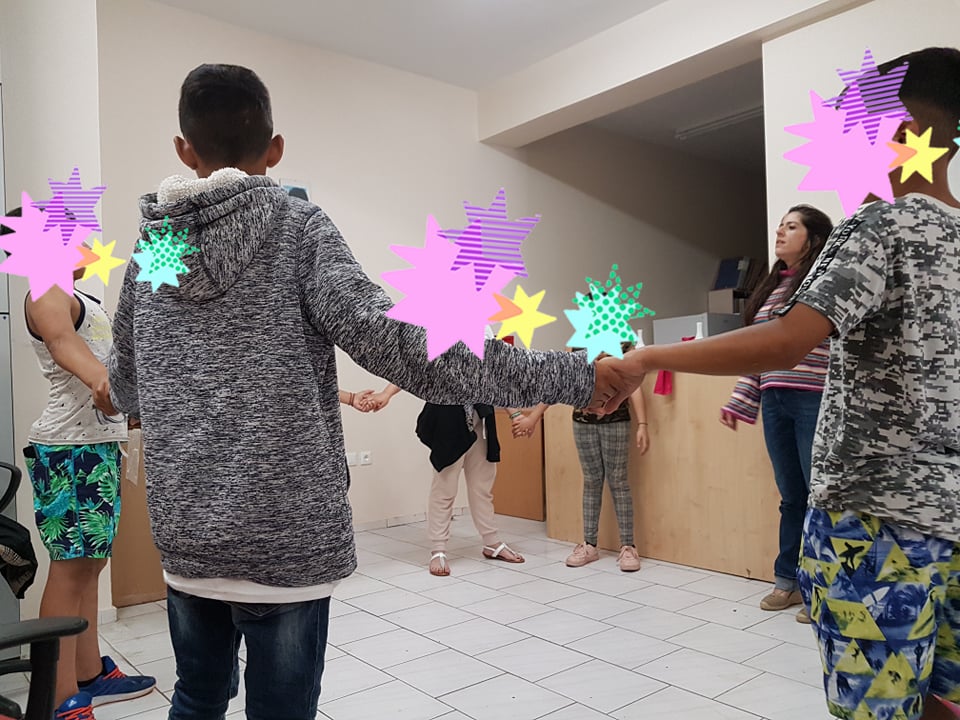 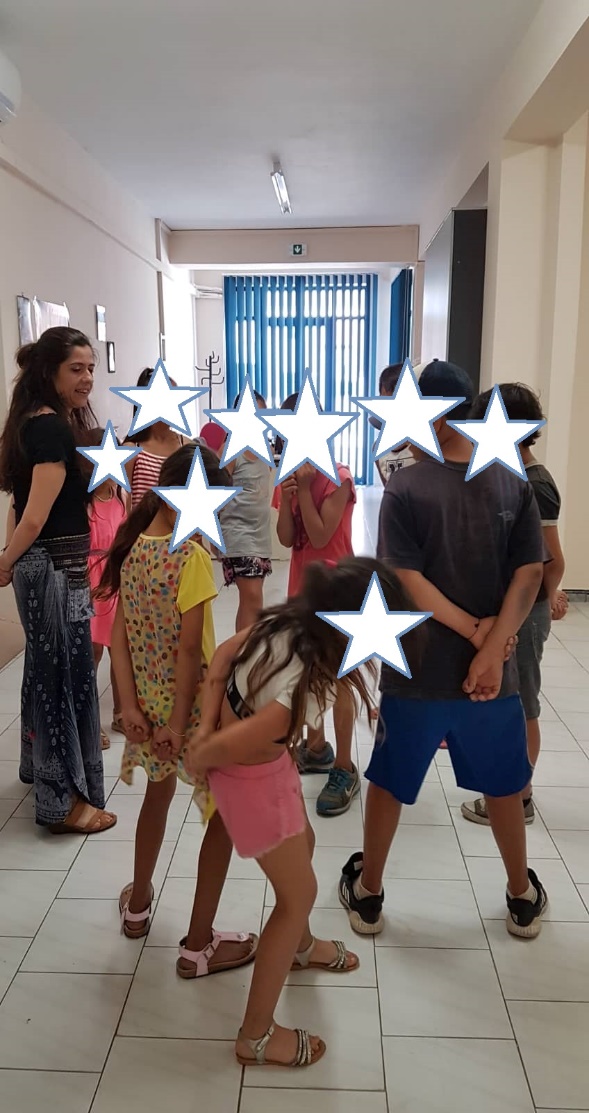 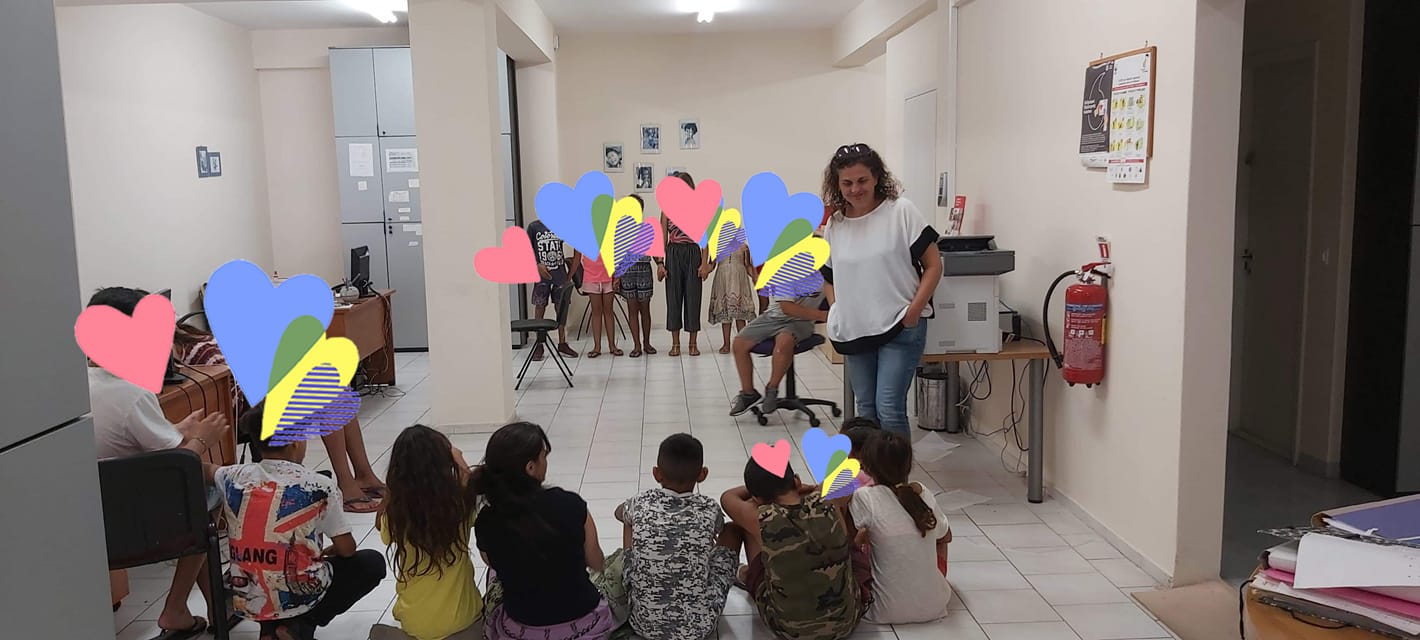 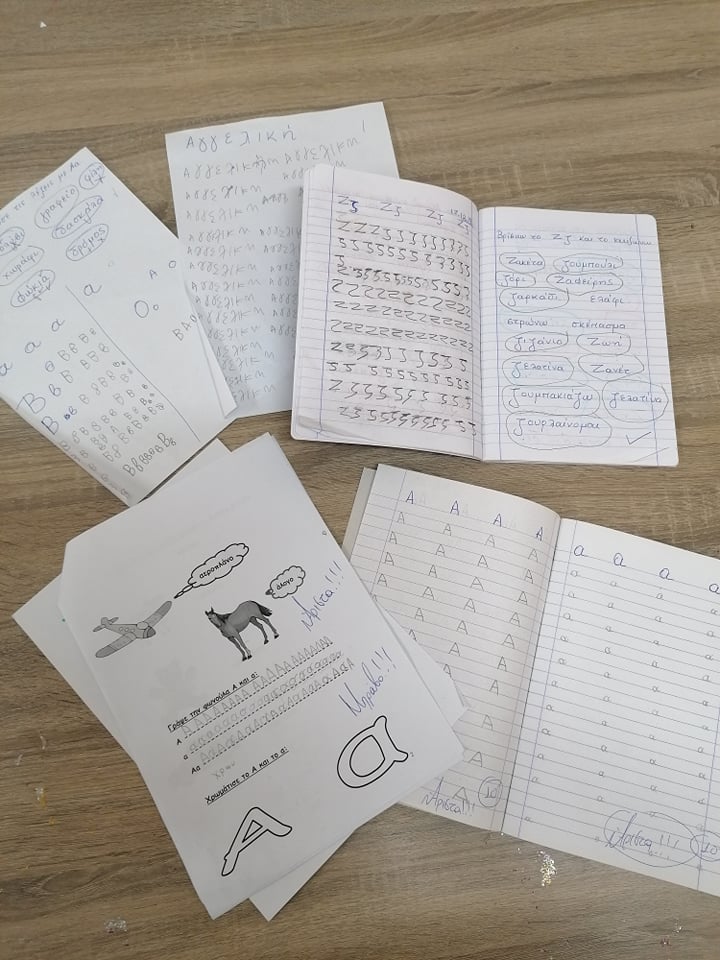 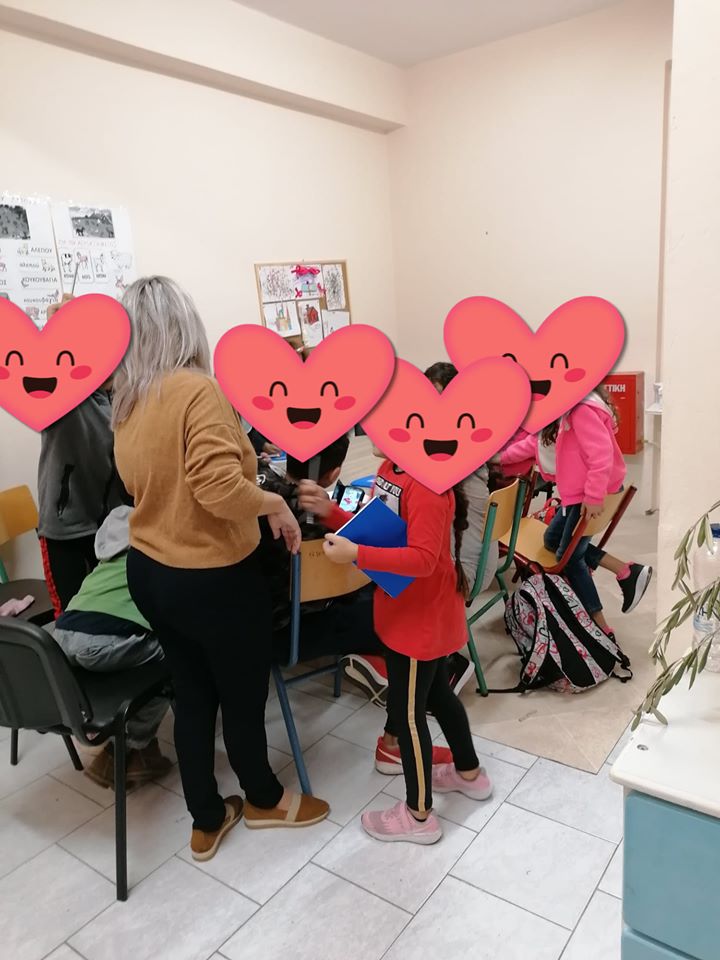 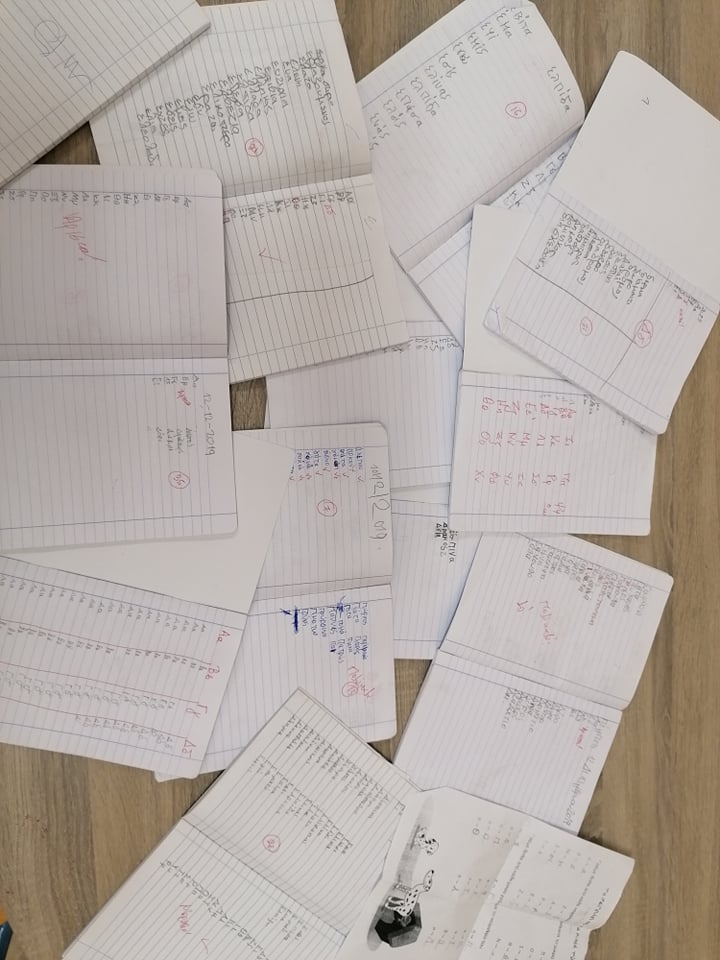 4. Ενισχυτική διδασκαλία ανήλικων και μαθήματα αλφαβητισμού ενήλικων Ρομά. 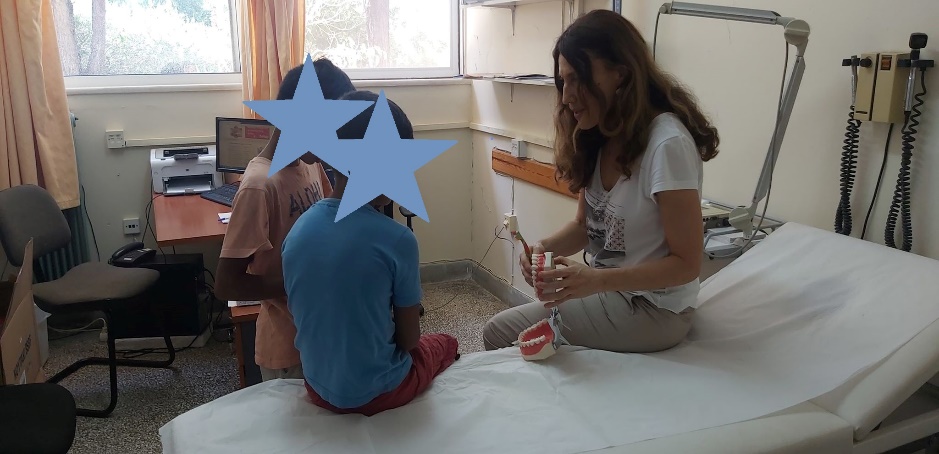 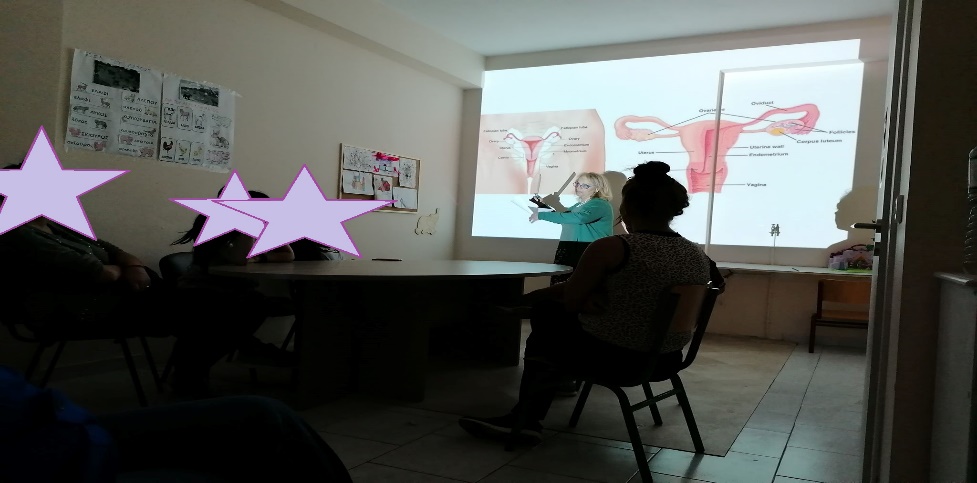 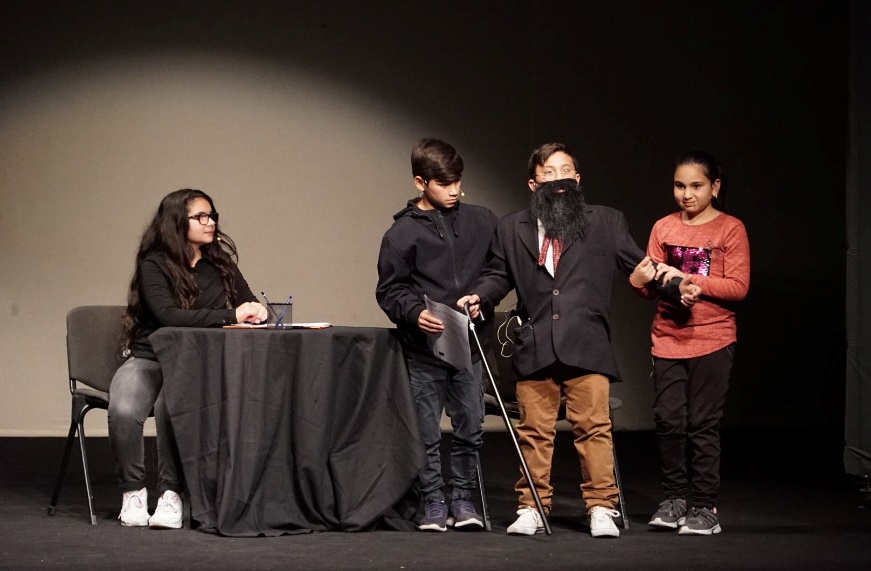 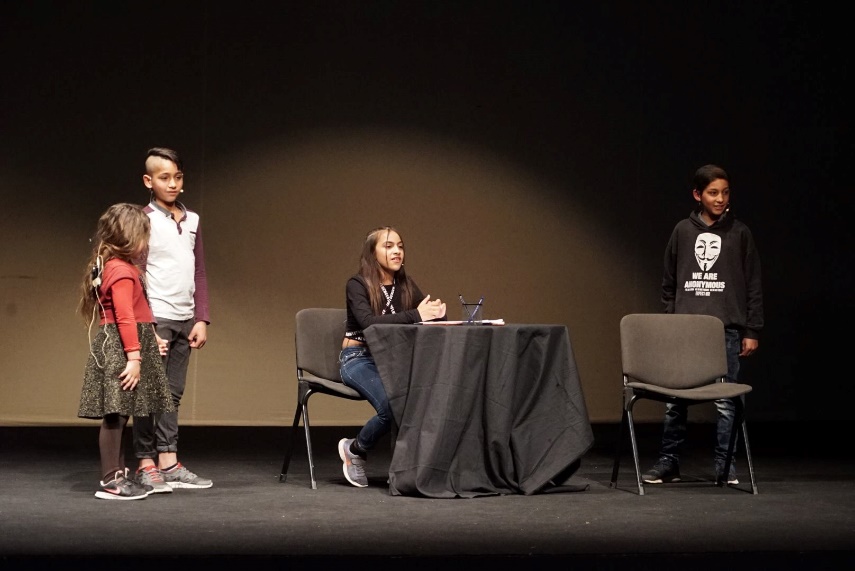 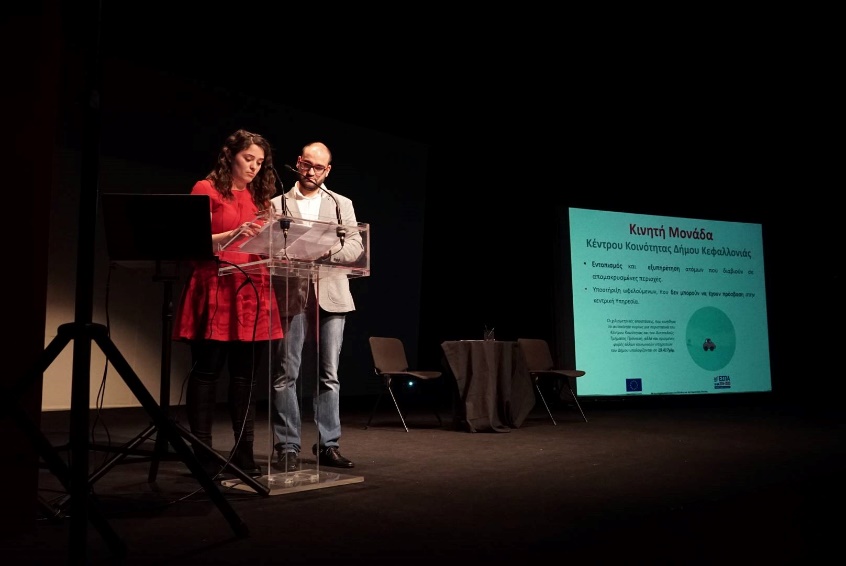 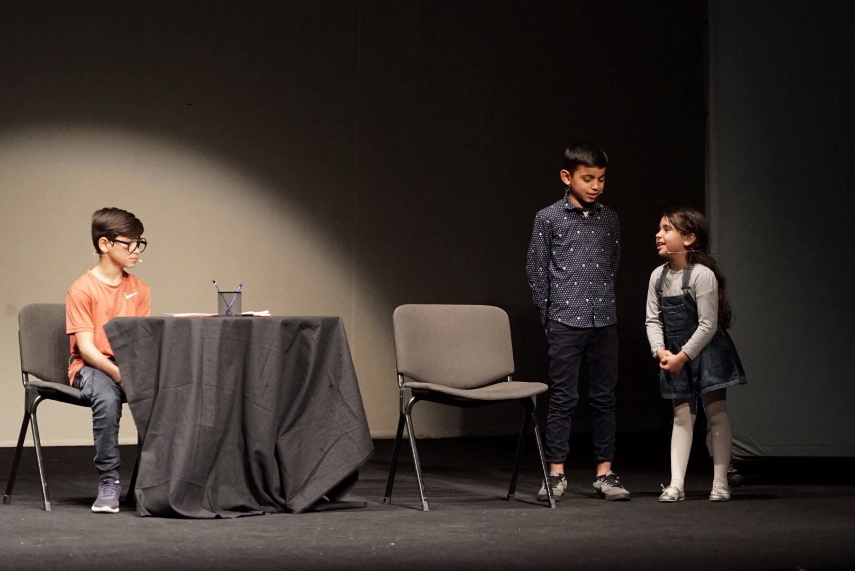 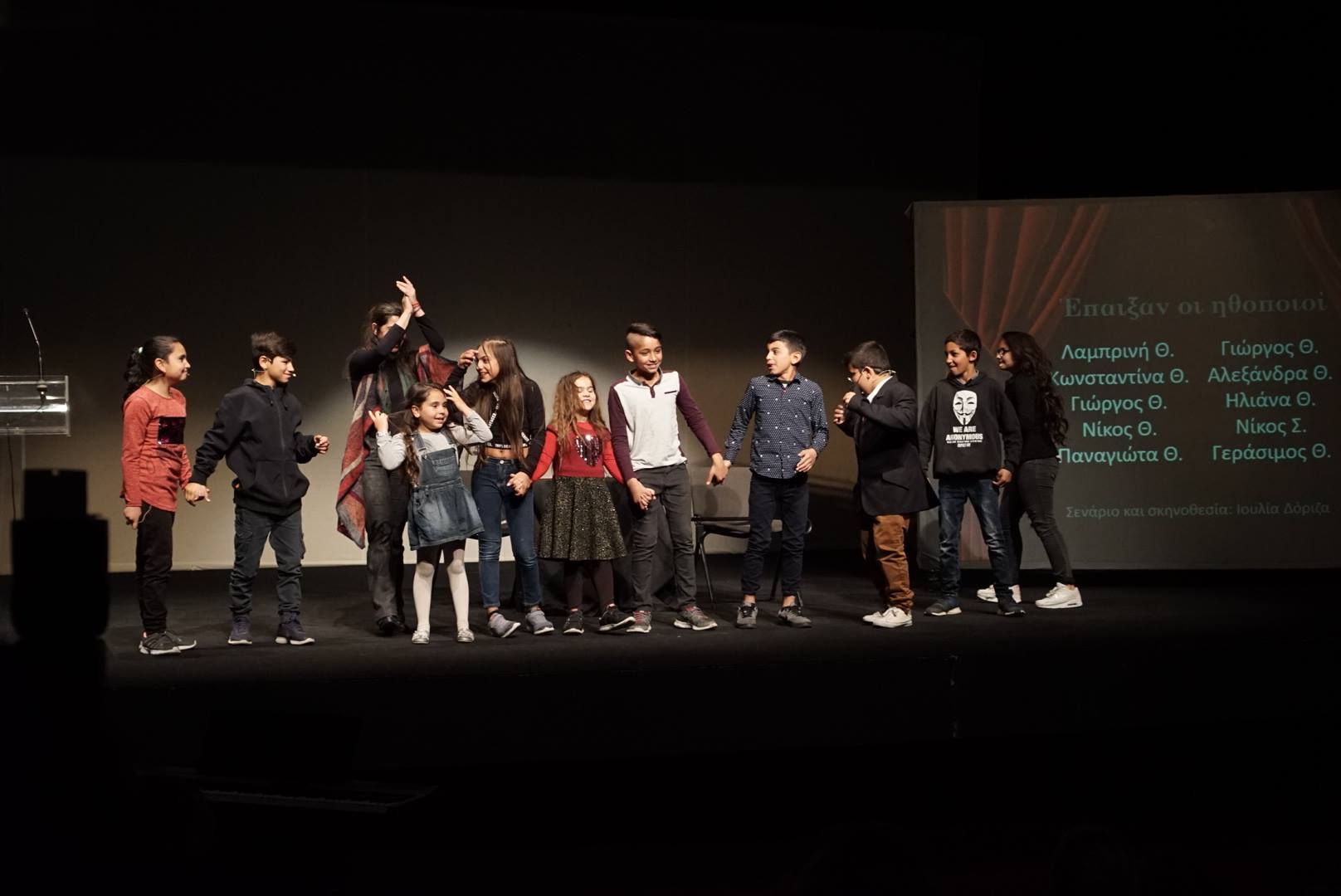 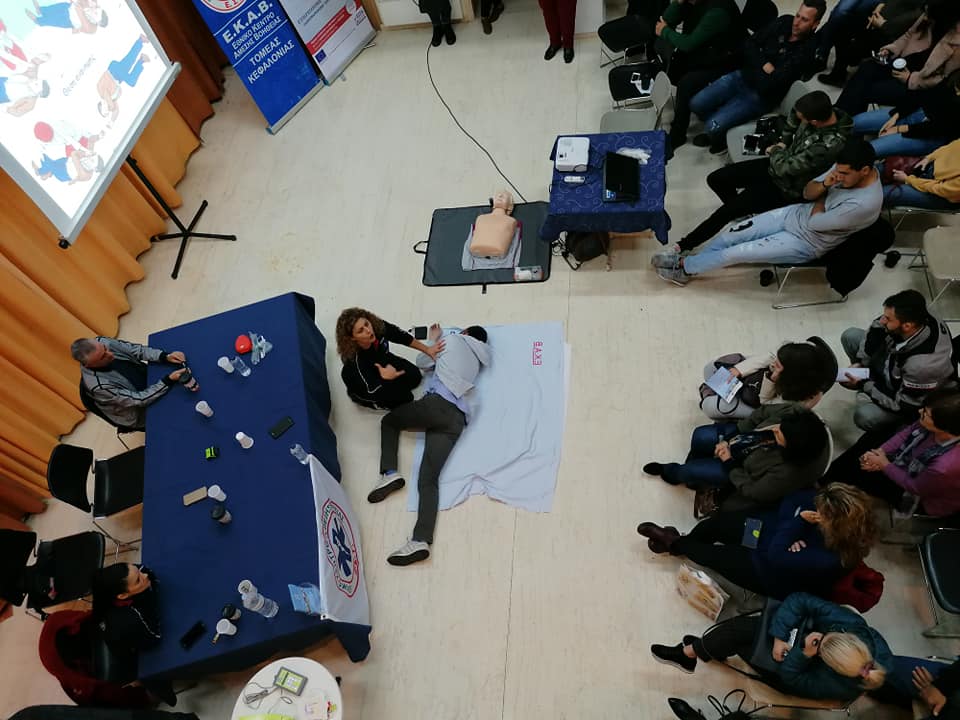 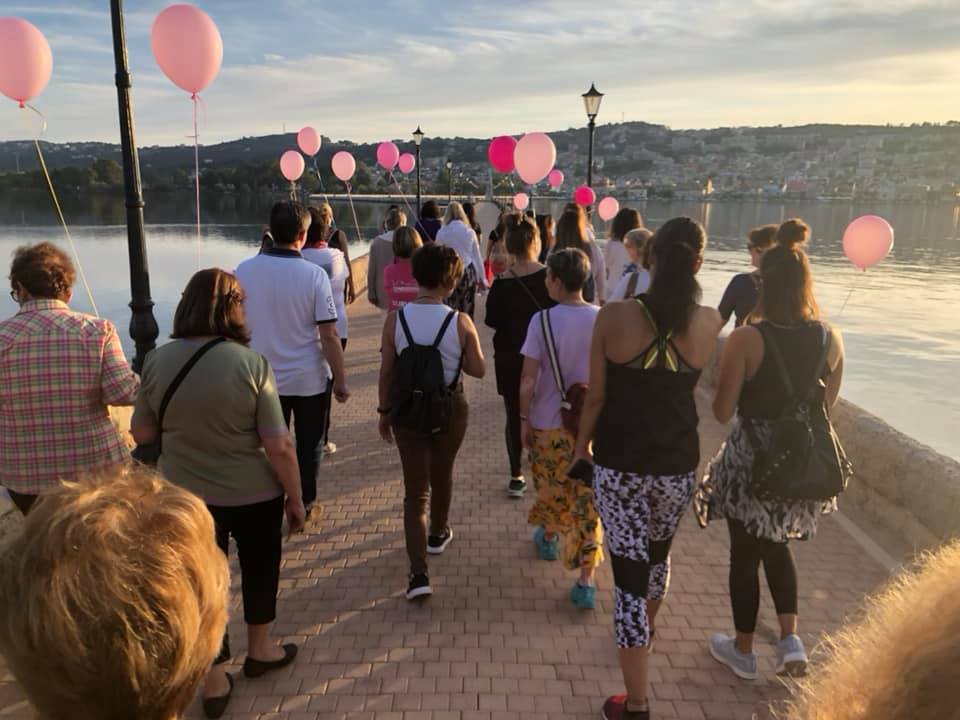 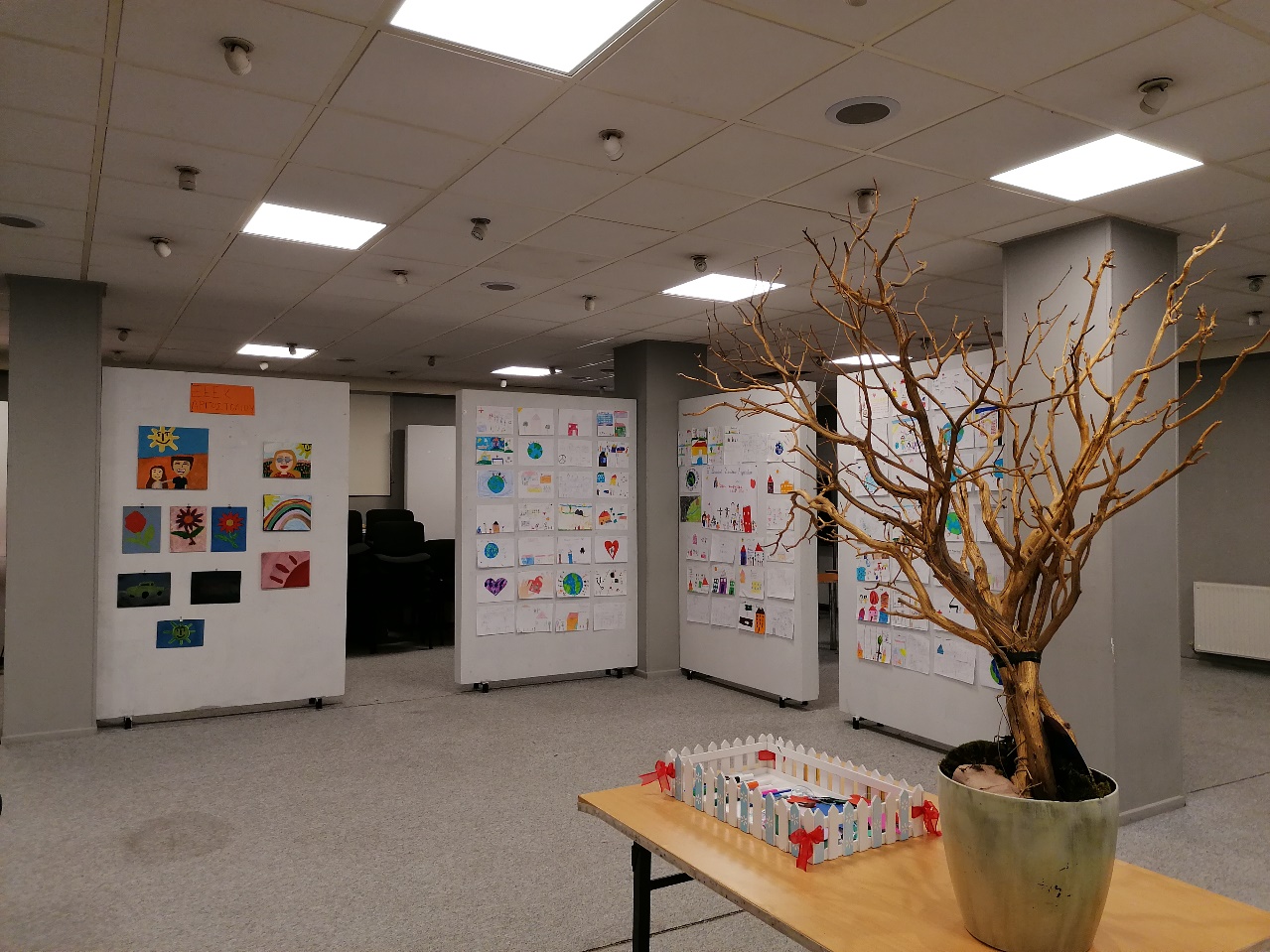 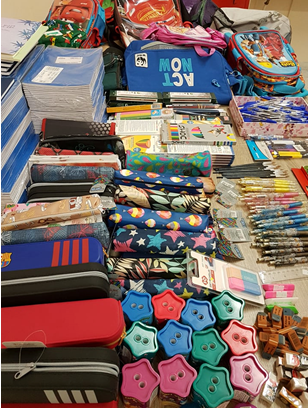 